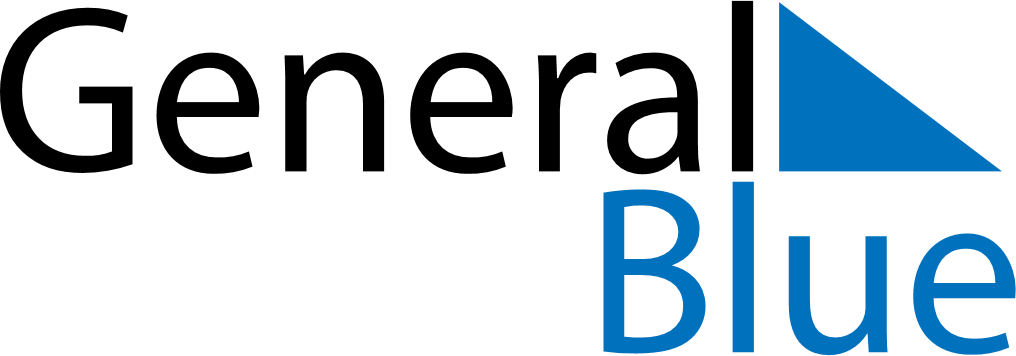 Weekly CalendarApril 15, 2019 - April 21, 2019Weekly CalendarApril 15, 2019 - April 21, 2019Weekly CalendarApril 15, 2019 - April 21, 2019Weekly CalendarApril 15, 2019 - April 21, 2019Weekly CalendarApril 15, 2019 - April 21, 2019Weekly CalendarApril 15, 2019 - April 21, 2019Weekly CalendarApril 15, 2019 - April 21, 2019MondayApr 15MondayApr 15TuesdayApr 16WednesdayApr 17ThursdayApr 18FridayApr 19SaturdayApr 20SundayApr 215 AM6 AM7 AM8 AM9 AM10 AM11 AM12 PM1 PM2 PM3 PM4 PM5 PM6 PM7 PM8 PM9 PM10 PM